Local e Data:_____________________, _______ de ________________de 20____.Responsável pela “Ocupante”:Nome: __________________________CPF:____________________________Assinatura: ____________________ANEXO VTABELA DE QUANTIDADE DE PONTOS DE OCUPAÇÃO/DESOCUPAÇÃO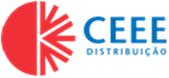 ANEXO VTABELA DE QUANTIDADE DE PONTOS DE OCUPAÇÃO/DESOCUPAÇÃOANEXO VTABELA DE QUANTIDADE DE PONTOS DE OCUPAÇÃO/DESOCUPAÇÃONome do Ocupante: ____________________________             CNPJ: __.___.___/____-__Nº Contrato CEEE-D: _______________             Município: __________________________Nome do Ocupante: ____________________________             CNPJ: __.___.___/____-__Nº Contrato CEEE-D: _______________             Município: __________________________Nome do Ocupante: ____________________________             CNPJ: __.___.___/____-__Nº Contrato CEEE-D: _______________             Município: __________________________DESCRIÇÃO TÉCNICA DO PROJETO (INSTALAÇÃO – SUBSTITUIÇÃO – RETIRADA)DESCRIÇÃO TÉCNICA DO PROJETO (INSTALAÇÃO – SUBSTITUIÇÃO – RETIRADA)DESCRIÇÃO TÉCNICA DO PROJETO (INSTALAÇÃO – SUBSTITUIÇÃO – RETIRADA)ENDEREÇO DOS PONTOS DE OCUPAÇÃO/DESOCUPAÇÃOENDEREÇO DOS PONTOS DE OCUPAÇÃO/DESOCUPAÇÃOENDEREÇO DOS PONTOS DE OCUPAÇÃO/DESOCUPAÇÃOLOCALIZAÇÃO (logradouro)QUANTIDADE DE PONTOSTIPO DE CABOFO: Fibra ÓticaCM: Cabo MetálicoTotal (pontos)Total (metros)